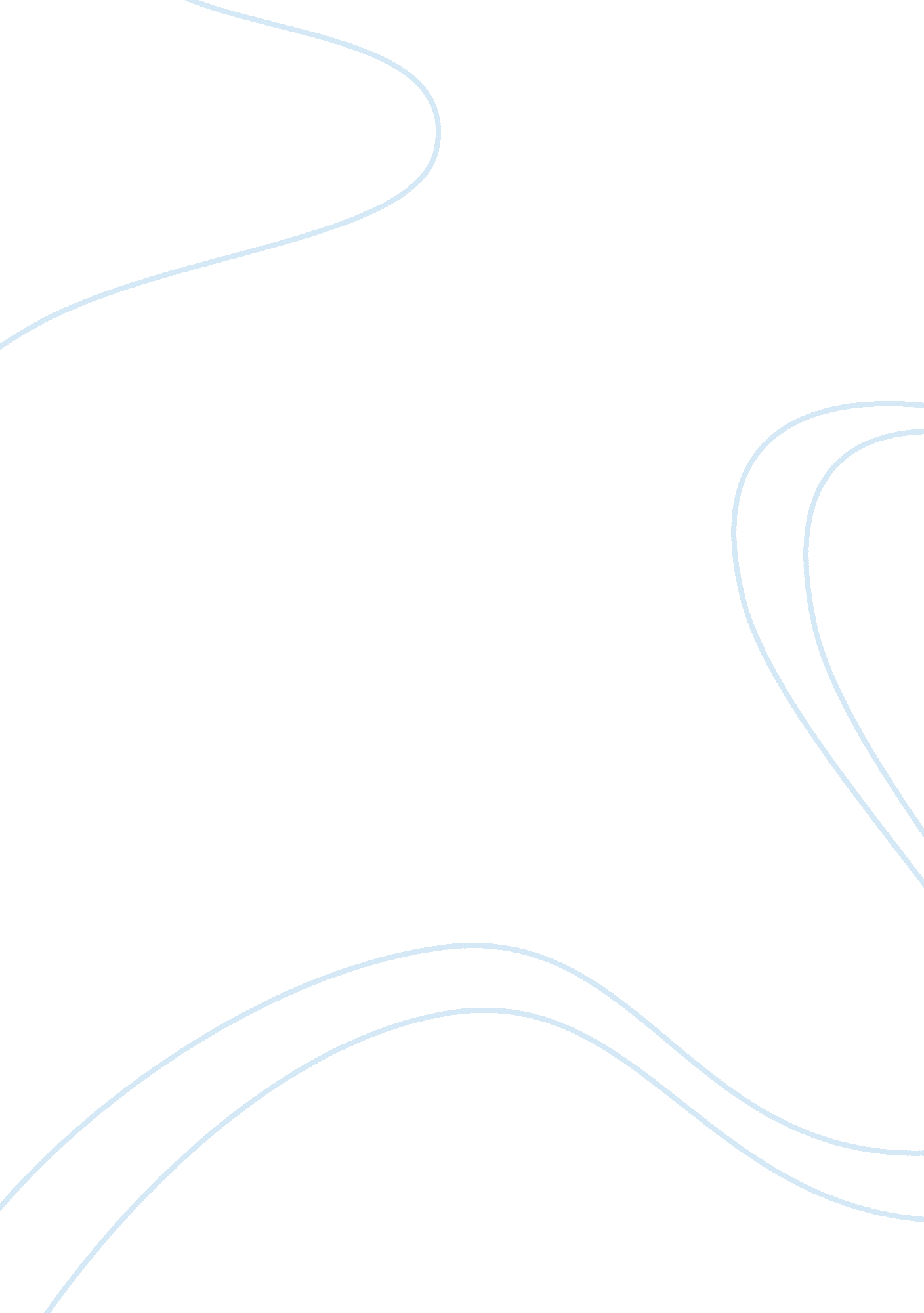 The pros and cons of euthanasia essay sample essay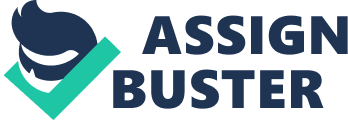 This study discusses a really controversial subject. mercy killing. There are many signifiers that Euthanasia can take: Euthanasia can active voluntary. inactive voluntary. active nonvoluntary or inactive nonvoluntary. As all other controversial subjects. there are two utmost positions. There are grounds for being against mercy killing. including spiritual 1s. There are besides many grounds for being for mercy killing. including the right to take. There are many grounds why people would desire to travel through the act of mercy killing. such as being concerned about their bodily maps and the fright of losing liberty. There are side effects of mercy killing. such as the consequence it will hold on household and friends. which must be taken into head. IntroductionEuthanasia is “ the act of seting to decease painlessly or leting to decease. as by keep backing utmost medical steps. a individual enduring from an incurable. clairvoyance. a painful. disease or status. ” # Euthanasia can be traced back as far back as the antediluvian Greek and Roman civilisations. It was sometimes allowed in these civilisations to assist others decease. There are many signifiers that Euthanasia can take. Euthanasia can active voluntary. inactive voluntary. active nonvoluntary or inactive involuntary. Voluntary mercy killing was approved in some ancient societies. Today. the pattern of euthanasia causes great contention. so much so that it has been legalized in a few states and remains illegal in the bulk. What all the different types of Euthanasia have in common is that they are all relevant to today’s modern society. The research inquiries that will be answered are as followed: What are the different type of mercy killing? What are statements against mercy killing? What are grounds for mercy killing? What are the causes for mercy killing? And. what effects does mercy killings hold? LITERATURE REVIEWDifferent types of euthanasiaEuthanasia comes form Greek. intending a “ good decease. ” # Euthanasia is divided into four types: active voluntary. inactive voluntary. active nonvoluntary. and inactive involuntary. Voluntary means that a patient has decided to stop his life. Involuntary means that a patient is non competent plenty to do the determination and some else is to make up one’s mind what is best. Active mercy killing is an existent deadly action is taken to stop the patient’s life. Passive mercy killing is to halt giving medicine and to allow the patient dice by the unwellness. Active voluntary mercy killing is a state of affairs where a patient has decided to hold a physician aid in his decease by some sort of deadly action. Intentional overdose or morphine trickle. are illustration of deadly prescriptions for the patient. This method of mercy killing is clearly a signifier of self-destruction. Passive voluntary mercy killing is when the patient’s pick is made to stop his life by backdown of any aid of protracting his life. A life will is an illustration of inactive voluntary mercy killing. A life will says that a patient is be aftering to decease if he becomes unqualified. A bash non revive order ( DNR ) that is given by the patient is another illustration of this type of mercy killing. Active nonvoluntary mercy killing is to bring on decease without the consent of the patient. This is when the patient is non competent and the pick is made by the physician or household to mercifully stop the patient’s life. Again an act of killing s involved. Passive nonvoluntary mercy killing is besides a type of induced decease without the consent of the patient. An illustration of this would be when a household decides to non continue with an operation for a patient in an irreversible coma. The household will retreat medical aid when it is deemed to be non good. # Arguments against euthanasiaMany spiritual people believe that taking the clip and topographic point of a person’s decease is nature’s determination. it has already been decided. In most major faiths of the universe. people believe that God should make up one’s mind the clip and topographic point of your decease and cipher else should of all time interfere with your decease. Euthanasia is a misdemeanor of medical moralss. The Medical Association has systematically condemned euthanasia as an unethical pattern. As noted in Appendix A. a survey published October 3 in the Annalss of Internal Medicine found that support for helping self-destruction and mercy killing among oncologists ( doctors specialising in malignant neoplastic disease intervention ) declined by more than half between 1994 and 1998 # . Today. attitudes may be altering. Recent studies indicate that 54 % of physicians in Great Britain favour mercy killing in utmost instances. # This is a hard and unjust inquiry to inquire physicians because extreme is a really obscure term. Extreme could intend when person has malignant neoplastic disease. is non in hurting. and will ne’er acquire better to one individual. but to another individual it could intend something wholly different. One of the most of import developments in recent old ages is the increasing accent placed on wellness attention suppliers to incorporate costs. Because of this. mercy killing surely could go a agency of cost containment. In the United States. 1000s of people have no medical insurance ; surveies have shown that the hapless and minorities by and large are non given entree to available hurting control. and managed-care installations are offering doctors hard currency fillips if they don’t provide attention for patients. With greater and greater accent being placed on managed attention. many physicians are at fiscal hazard when they provide intervention for their patients. Legalized mercy killing raises the potency for a deeply unsafe state of affairs in which physicians could happen themselves far better off financially if a earnestly ailment or handicapped individual “ chooses” to decease instead than have long-run attention. # Reasons for euthanasiaVoluntary mercy killing helps to stop the lives of the terminally ill. who are enduring intolerable hurting. No 1 should hold to travel through this awful ordeal if they choose non to. It is barbarous and inhumane to coerce sick people to endure unbearable hurting when their lone want is to peacefully go forth and stop the awful torture that they are traveling through. Ultimately. our lives belong to ourselves and no 1 has the right to state us what we do with it. Most people want to decease with self-respect. but some people enduring from a painful terminal unwellness. which robs them of their self-respect should hold the right to command how they spend the last minutes of their life. Having this right. to command their ain life and decease. helps people maintain their self-respect in the face of their agony. Euthanasia is non suicide nor is it a private act. you are supported by household and friends. Euthanasia is about allowing a individual salvage another individual from a long and painful at their petition. # Causes for EuthanasiaOn October 27. 1997 Oregon enacted the Death with Dignity Act which allows terminally-ill Oregonians to stop their lives through the voluntary self-administration of deadly medicines. expressly prescribed by a doctor for that intent. Harmonizing to Appendix B. there were several different grounds people choose to travel through this this act. 84 % of people said they were scared about diminishing ability to partake in gratifying activities and 84 % besides said they feared losing liberty. 47 % of people said that they were concerned about bodily maps. 37 % were concerned about burthening their households. And merely a little sum. 26 % . feared they would non have equal hurting alleviation. Effectss of EuthanasiaNot merely does euthanasia impact the individual who is traveling to decease. but besides their household and friends. Grief is a normal reaction to the decease of a loved one and usually does non necessitate any professional aid. Traumatic heartache refers to state of affairss where heartache symptoms take excessively long or excessively short. are excessively intense or non intense plenty. or come excessively late. Unnatural decease. such as self-destruction. can do terrible heartache reactions in household members. As mercy killing is besides considered as an unnatural decease. it has been suggested that mercy killing may bring on traumatic heartache. However. the heartache experienced by household members in suicide instances differs from heartache after mercy killing. chiefly because the relations of the latter have had the chance to state adieu. which is rarely the instance in self-destructions. # CONCLUSIONPublic sentiment on mercy killing will likely ne’er change – some will ever back up it. some will ever oppose it. and some will merely be apathetic to the topic until they are faced with it themselves. Equally long as faith plays a strong portion in society’s place. there will ever be a strong resistance to euthanasia. Equally long as we are free existences with the ability and the right to do our ain picks and determinations so there is besides ever that statement that it is our right to make up one’s mind whether our life is deserving populating or whether we have had enough. It’s besides of import to retrieve that mercy killing does non merely impact the one individual. but besides their friends and household. There are many grounds why one may desire to travel through mercy killing and it? s vital to listen and seek to understand how those people are experiencing. “ A deceasing adult male needs to decease. as a sleepy adult male needs to kip. and there comes a clip when it is incorrect. every bit good as useless to defy. ” -Steward AlsopBibliographyDocker. C. ( 1996. November ) . Exit: Imperativeness and Press Releases. Retrieved January 25. 2009. from Euthanasia Web site: hypertext transfer protocol: //www. mercy killing. cc/press. htmlLisa ( 2001. November 2001 ) . Euthanasia: Is This a Good Death? . Retrieved January 25. 2009. from Euthanasia Web site: hypertext transfer protocol: //www. mercy killing. com/lisa. htmlNational Right to Life Press Release. ( 2000. October 4 ) . Cancer Specialists’ Support for Assisting Suicide. Euthanasia Drops By Half in Four Old ages. Retrieved January 25. 2009. from Euthanasia Web site: hypertext transfer protocol: //www. mercy killing. com/onco. htmlOregon Health Division. ( 2001. February ) . Oregon People Who Died By Assisted Suicide in 2000. Retrieved January 25. 2009. from Euthanasia Web site: hypertext transfer protocol: //www. mercy killing. com/oregonstudy. htmlPregnant Pause. ( 2001. November 2001 ) . Types of mercy killing. Retrieved January 25. 2009. Web site: hypertext transfer protocol: //www. pregnantpause. org/euth/types. htmSwarte. N. B. ( 2003. June 17 ) . Effectss of mercy killing on the bereaved household and friends: a cross sectional survey. Retrieved January 25. 2009. from BMJ Web site: hypertext transfer protocol: //www. pubmedcentral. National Institutes of Health. gov/articlerender. fcgi? artid= 166123Unknown. Dictionary. com Unabridged ( 5 1. 1 ) . Retrieved January 25. 2009. from Dictionary. com web site: hypertext transfer protocol: //dictionary. mention. com/browse/euthanasiaUnknown. Arguments Against Euthanasia. from Euthanasia Web site: hypertext transfer protocol: //www. mercy killing. com/argumentsagainsteuthanasia. htmlUnknown. Reasons for Euthanasia. from Euthanasia Web site: hypertext transfer protocol: //www. mercy killing. com/reasonsforeuthanasia. htmlUnknown. ( 2000. October 4 ) . Retrieved January 25. 2009. from Euthanasia Web site: hypertext transfer protocol: //www. mercy killing. com/onco. hypertext markup language 